Sample Assessment Tasks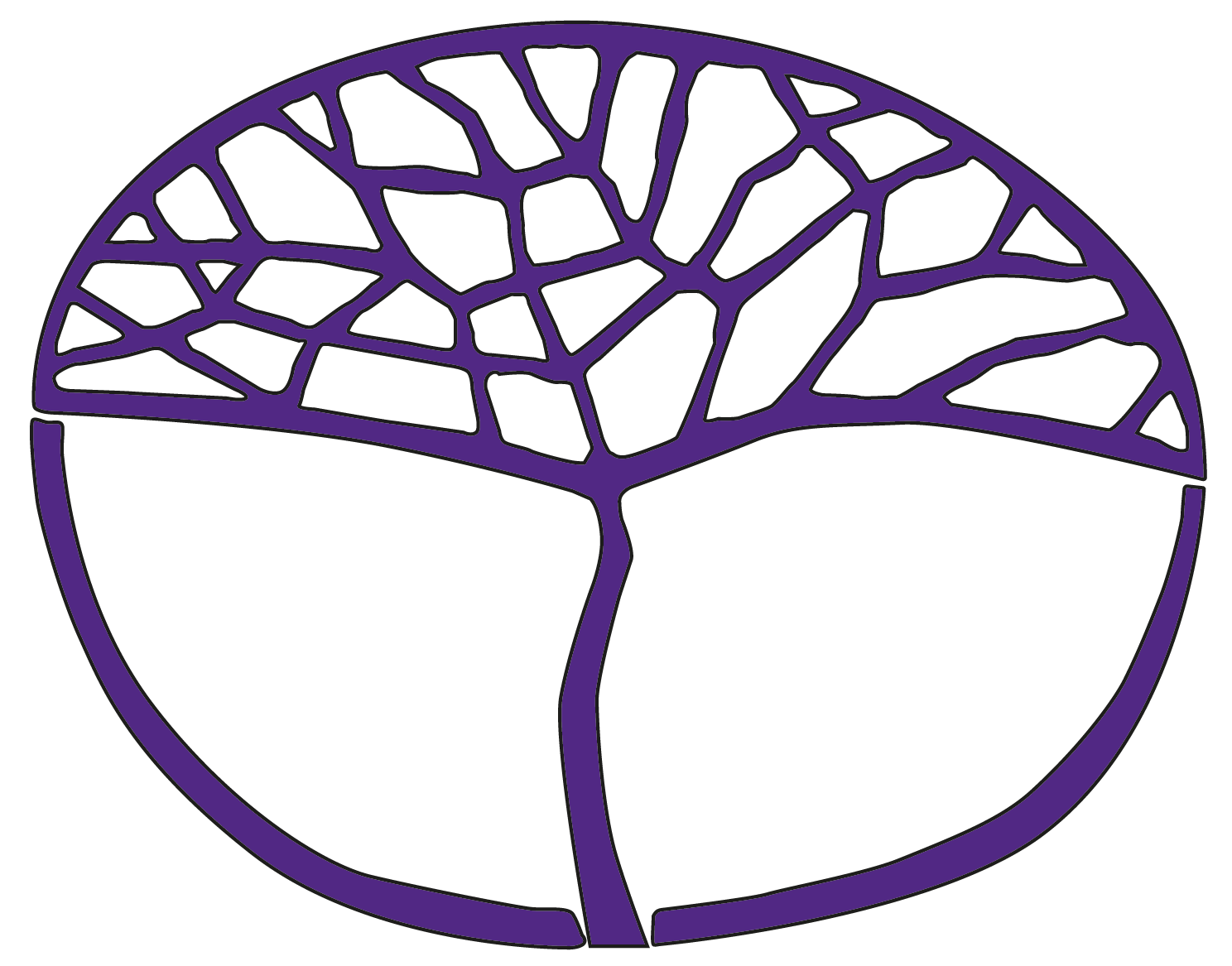 Computer ScienceGeneral Year 12Copyright© School Curriculum and Standards Authority, 2015This document – apart from any third party copyright material contained in it – may be freely copied, or communicated on an intranet, for non-commercial purposes in educational institutions, provided that the School Curriculum and Standards Authority is acknowledged as the copyright owner, and that the Authority’s moral rights are not infringed.Copying or communication for any other purpose can be done only within the terms of the Copyright Act 1968 or with prior written permission of the School Curriculum and Standards Authority. Copying or communication of any third party copyright material can be done only within the terms of the Copyright Act 1968 or with permission of the copyright owners.Any content in this document that has been derived from the Australian Curriculum may be used under the terms of the Creative Commons Attribution-NonCommercial 3.0 Australia licenceDisclaimerAny resources such as texts, websites and so on that may be referred to in this document are provided as examples of resources that teachers can use to support their learning programs. Their inclusion does not imply that they are mandatory or that they are the only resources relevant to the course.Sample assessment taskComputer Science – General Year 12 Task 1 – Unit 3Assessment type: ProjectConditionsPeriod allowed for completion of the task: two weeks in classTask weighting10% of the school mark for this pair of units__________________________________________________________________________________ScenarioThe Ballajura Independent Supermarket is a family-owned and run business. The owners are currently considering updating their standalone computers. They have hired a system analyst to provide some direction about the updating of the technology for the business.Following a preliminary study, the consultant produced the following analysis of the business.The supermarket is split into a number of departments, such as fruit and veg, butcher, bakery, frozen foods etc. Each department has a manager who is responsible for all reordering of stock. Each department sells an assortment of goods. At the end of each day, the manager receives from each department a list of stock which is running low. The manager analyses the low stock list and sorts the items into supplier lists. The lists are sent through to the administration department where the order forms are completed and emailed to the specific supplier who, in turn, emails back a confirmation of the order. When the ordered items are delivered a few hours later, someone from the administration department checks the invoice/delivery slip against the order and then updates the stock lists.Employees are paid every Thursday, based on the hours that they worked during the previous Monday to Sunday. The wages are calculated manually. All employees work a set number of hours, plus they also have the opportunity to work overtime on the weekends and on public holidays.The business is planning to open a small ‘cash only’ café selling ‘Burgers, made to order’ and cold drinks. The system analyst also described the following steps within the ordering system:At the end of each day, the manager receives from each department a list of stock which is running low. The manager records the items of stock that need to be replenished into supplier lists.The lists are sent through to the administration department where the order forms are filled out and faxed to the specific supplier who, in turn, provides a confirmation of the order. When the ordered items are delivered, someone from the administration department updates the stock lists.Systems analysis	Describe the system development methodology that the systems analyst could use to investigate and implement an Information Technology solution for the Ballajura Independent Supermarket.	(2 marks)(a) 	List and describe three methods that the system analyst would use to collect information 	about how the Ballajura Independent Supermarket is operating.	(9 marks)	(b) 	Select one of the methods listed for 2(a) and explain why that method would be suitable 	to collect information on the operation of the Ballajura Independent Supermarket.			(2 marks)Explain why a data flow is labelled using a noun.	(2 marks)Create a Context Diagram for the Ballajura Independent Supermarket. 	(5 marks)The systems analyst has recommended that the owners of the Ballajura Independent Supermarket replace their office computer system. You are to develop a report that documents your research into two different computer systems for the Ballajura Independent Supermarket. Your report will need to recommend one system that meets the requirements of the Ballajura Independent Supermarket. Your report should include the following sections:Statement of specification	(2 marks)Hardware (input, output, processing and storage)	(8 marks)Software (operating system and application software)	(4 marks)Final recommendation of a computer system.	(3 marks)Create an ICT code of conduct, suitable for the employees of the Ballajura Independent Supermarket.	(6 marks)	Total = 43 marks Marking key for sample assessment task 1 – Unit 1Describe the system development methodology that the systems analyst would use to investigate and implement an Information Technology solution for the Ballajura Independent Supermarket.(a) 	List and describe three methods that the system analyst would use to collect information 	about how the Ballajura Independent Supermarket is operating.			(b) 	Select one of the methods listed for 2(a) and explain why that method would be suitable 	to collect information of the operation of the Ballajura Independent Supermarket.Explain why a data flow is labelled using a noun.Create a Context Diagram for the Ballajura Independent Supermarket. The systems analyst has recommended that the owners of the Ballajura Independent Supermarket replace their office computer system. You are to develop a report that documents your research into two different computer systems for the Ballajura Independent Supermarket. Your report will need to recommend one system that meets the requirements of the Ballajura Independent Supermarket. Your report should include the following sections:Statement of specification	Hardware (input, output, processing and storage)	Software (operating system and application software)	Final recommendation of a computer system.	Create an ICT code of conduct, suitable for the employees of the Ballajura Independent Supermarket.	Sample assessment taskComputer Science – General Year 12Task 2 – Unit 1Assessment type: Theory testConditionsTime for the task: 40 minutes in class under test conditionsTask weighting4% of the school mark for this pair of units__________________________________________________________________________________List the six stages of the Systems Development Life Cycle Approach.	(6 marks)Stage 1: ____________________________________________________________________Stage 2: ____________________________________________________________________Stage 3: ____________________________________________________________________Stage 4: ____________________________________________________________________Stage 5: ____________________________________________________________________Stage 6: ____________________________________________________________________List three differences between secondary storage and primary storage.	(3 marks)Difference 1:_________________________________________________________________Difference 2: _________________________________________________________________Difference 3: _________________________________________________________________Describe the purpose of a Standard Operating Environment (SOE).	(3 marks)_______________________________________________________________________________________________________________________________________________________________________________________________________________________________________The table below lists common input and output devices, some of which can be used for both input and output. Complete the table by placing a tick in the input, output or both input and output columns for each device.	(6 marks)Based on the information below: Identify the computer system that you would recommend for a business producing commercial videos.List four reasons for your choice.	(5 marks)System recommended:System 1		System 2	Reason 1: ____________________________________________________________________Reason 2: ____________________________________________________________________Reason 3: ____________________________________________________________________Reason 4: ____________________________________________________________________State the role of each of the following parts of the central processing unit.	(5 marks)Register: __________________________________________________________________________________________________________________________________________________Arithmetic logic unit: ________________________________________________________________________________________________________________________________________Program counter: ___________________________________________________________________________________________________________________________________________System clock: ______________________________________________________________________________________________________________________________________________Control unit: _______________________________________________________________________________________________________________________________________________Describe the purpose of the boot process.	(2 marks)	____________________________________________________________________________	____________________________________________________________________________	____________________________________________________________________________Describe the fetch-execute cycle.	(4 marks)	____________________________________________________________________________	____________________________________________________________________________	____________________________________________________________________________	____________________________________________________________________________Explain two reasons, supported by examples, why an organisation would develop an ICT code of conduct.	(6 marks)	____________________________________________________________________________	____________________________________________________________________________	____________________________________________________________________________	____________________________________________________________________________	____________________________________________________________________________	____________________________________________________________________________	____________________________________________________________________________Total = 40 marksMarking key for sample assessment task 2 – Unit 1List the six stages of the Systems Development Life Cycle Approach.	List three differences between secondary storage and primary storage.	Describe the purpose of a Standard Operating Environment (SOE).	The table below lists common input and output devices, some of which can be used for both input and output. Complete the table by placing a tick in the input, output or both input and output columns for each device.Based on the information below: Identify the computer system that you would recommend for a business producing commercial videos.List four reasons for your choice. State the role of each of the following parts of the central processing unit.Describe the purpose of the boot process.	Describe the fetch-execute cycle.	Explain two reasons supported by examples, why an organisation would develop an ICT code of conduct.Sample assessment taskComputer Science – General Year 12Task 3 – Unit 1Assessment type: Practical testConditionsTime for the task: Two periods in classPeriod 1: for the planning and drafting of the spreadsheet (you will not have access to a computer)Period 2: for the practical test.Task weighting5% of the school mark for this pair of units__________________________________________________________________________________This practical test will be conducted over two class periods. The first period is allocated to planning a spreadsheet, while the second period is allocated to creating your spreadsheet. Your task is to create a spreadsheet that will calculate the weekly pay for the employees of the Ballajura Independent Supermarket. The tables below provide the data you are to use in your spreadsheet. As the tables are linked, your spreadsheet will require the use of lookup tables.The spreadsheet will need to:calculate the total daily pay for each employee calculate the total weekly pay for each employee, including penalty rates, given the days worked and the total hours worked per daycalculate the total pay for all employeesuse an appropriate format and structureprovide appropriate instructions for the user.Period 1: Drafting the spreadsheet Draft your spreadsheet for the Ballajura Independent Supermarket.Ensure that your draft provides an indication of the following layout elements:employee nameslookup tabledays workedhours workedtotal valuesformatting and structureinstructions for the user.	(7 marks)Your draft spreadsheet will also need to enable the calculation of the:total daily pay for each employeetotal weekly pay for each employee, including penalty rates, given the days worked and the total hours worked per daytotal pay for all employees.	 (3 marks)At the end of the first period, you are required to submit your draft spreadsheet.Period 2: Creating the spreadsheet Collect your draft spreadsheet from your teacher and create a spreadsheet for the Ballajura Independent Supermarket which calculates the:daily pay for each employee in the supermarket	(3 marks)weekly pay for each employee, including overtime, given the days worked and the total hours worked per day	(3 marks)salary paid for all employees.	(6 marks)Ensure that your spreadsheet: uses an appropriate format and structure	(3 marks)provides appropriate instructions for the user	(2 marks)reflects all the layout elements in your draft spreadsheet	(2 marks)provides a complete and workable solution.	(3 marks)	Total = 32 marksAt the end of the second period, you are required to:	resubmit your draft spreadsheet	email to your teacher your spreadsheet.	Marking key for sample assessment task 3 – Unit 1DescriptionMarksProvides a description of the system development methodology2Provides a limited description of the system development methodology1Answer could include, but is not limited to:Answer could include, but is not limited to:The system development methodology may be either ‘Prototyping’ or the ‘Systems development life cycle approach’, depending upon the rationale provided within the description.The system development methodology may be either ‘Prototyping’ or the ‘Systems development life cycle approach’, depending upon the rationale provided within the description.DescriptionMarksCorrectly lists three data collection methodologies1–3(1 mark each)Subtotal3Provides a description of the data collection methodology2(per method)Provides a limited description of the data collection methodology1(per method)Subtotal6Total9Answer could include, but is not limited to:Answer could include, but is not limited to:Questionnaires: documents with questions completed and returned by a person who works in the business or a person who engages with the businessInterviews: questions responded to by a person who works in the business or a person who engages with the businessObservations: a record of the business made through observation Document analysis: a review of documents used within the systemQuestionnaires: documents with questions completed and returned by a person who works in the business or a person who engages with the businessInterviews: questions responded to by a person who works in the business or a person who engages with the businessObservations: a record of the business made through observation Document analysis: a review of documents used within the systemDescriptionMarksProvides an explanation of the use of the selected data methodology2Provides a limited explanation of the use of the selected data methodology1Answer could include, but is not limited to:Answer could include, but is not limited to:Questionnaires: inexpensive, suited to less complex questions and the busy supermarket and casual employeesInterviews: expensive, better suited to complex questions and would be used to collect information from the owner and department managersObservations: expensive, requires high level of permission, suited to multiple items of investigationsDocument analysis: expensive, better suited to establishing a detailed analysis of organisation documentation and workflow and would be used to collect information of the administrative operation of the businessQuestionnaires: inexpensive, suited to less complex questions and the busy supermarket and casual employeesInterviews: expensive, better suited to complex questions and would be used to collect information from the owner and department managersObservations: expensive, requires high level of permission, suited to multiple items of investigationsDocument analysis: expensive, better suited to establishing a detailed analysis of organisation documentation and workflow and would be used to collect information of the administrative operation of the businessDescriptionMarksProvides an explanation for the reason why a data flow is labelled using a noun2Provides a limited explanation for the reason why a data flow is labelled using a noun1Answer could include, but is not limited to:Answer could include, but is not limited to:A data flow describes a single piece of data or logical collection of data; it is not an object (Entity) or an action (Process).A data flow describes a single piece of data or logical collection of data; it is not an object (Entity) or an action (Process).DescriptionMarksCorrectly draws and labels the Context Diagram for the Ballajura Independent Supermarket1–5Correctly labelled diagramCorrectly labelled diagram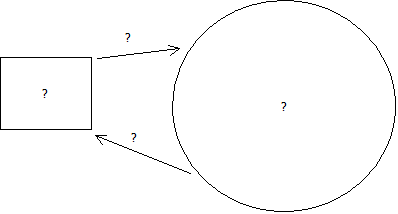 DescriptionMarksStatement of specificationprovides an appropriate statement of specification for the Ballajura Independent Supermarket in the case studyprovides a limited statement of specification for the Ballajura Independent Supermarket in the case study21Subtotal2Hardware provides an appropriate description of the recommended hardware components for the two computer systems: input (1)output (1)processing (1)storage (1)1–4(for each computer system)Subtotal8Softwareprovides a description of the operating system for the two computer systemsprovides a description of the application software for the two computer systems1–21–2Subtotal4Final recommendationprovides a justified description of a recommended computer systemprovides an appropriate description of a recommended computer systemprovides a limited description of a recommended computer system321Subtotal3Total17DescriptionMarksprovides a detailed and appropriate ICT code of conduct provides an appropriate ICT code of conduct provides a limited ICT code of conduct5–63–41–2Total6DeviceInputOutputBoth input and outputMouse Speaker Printer Microphone Touch screen Scanner Product componentsSystem 1System 2CPU Intel Core 2 Duo 3.2 GHz processor Intel i7 3.2 GHz processor RAM 2 GB RAM 8 GB RAM Hard Drive 500 GB 2 TB Optical Drive 52 speed CD RW 16 speed DVD RW VGA Card On board video 768 MB NVIDIA GTX 460 PCI-E with mini HDMI Monitor 17” LCD panel 24” LCD panel Other Swann DV Home Pro Firewire card Swann DV Home Pro Firewire card DescriptionMarksCorrectly lists the stages of the systems development life cycle approach1–6(1 mark for each stage)Answer:Answer:Preliminary analysisAnalysisDesignDevelopmentImplementation Evaluation and maintenancePreliminary analysisAnalysisDesignDevelopmentImplementation Evaluation and maintenanceDescriptionMarksCorrectly identifies differences between secondary storage and primary storage1–3(1 mark for each difference)Answer could include, but is not limited to:Answer could include, but is not limited to:Storage mediumprimary memory is stored on semi-conductors whereas secondary memory is stored on optical or magnetic media (Note: exception Solid State Drives)Speedprimary storage provides faster data access than secondary storageprimary storage operates at a speed compatible with the processing speed of a CPUVolatilitygenerally, primary storage (Random Access Memory [RAM]) stores data for a limited time while power is supplied to the computer, whereas secondary storage stores data after the computer is turned offAccessdata needs to be transferred from secondary storage to primary storage before the computer can use the dataLocationprimary storage is usually located on the computer motherboard whereas secondary storage is located external to the motherboardCostprimary storage is expensive per Gigabyte, when compared to magnetic mediaStorage mediumprimary memory is stored on semi-conductors whereas secondary memory is stored on optical or magnetic media (Note: exception Solid State Drives)Speedprimary storage provides faster data access than secondary storageprimary storage operates at a speed compatible with the processing speed of a CPUVolatilitygenerally, primary storage (Random Access Memory [RAM]) stores data for a limited time while power is supplied to the computer, whereas secondary storage stores data after the computer is turned offAccessdata needs to be transferred from secondary storage to primary storage before the computer can use the dataLocationprimary storage is usually located on the computer motherboard whereas secondary storage is located external to the motherboardCostprimary storage is expensive per Gigabyte, when compared to magnetic media	DescriptionMarksProvides a detailed description of the purpose of an SOE3Provides a description of the purpose of an SOE2Provides a limited description of the purpose of an SOE1Answer could include, but is not limited to:Answer could include, but is not limited to:A standard operating environment is the common installation on all computers of an operating system and the required suite of application software within an organisation or worksite. An SOE provides: reduced costsmaintenance (hardware, software and operating system) costspurchase cost of softwaretotal cost of ownershipdeployment costa consistent software baseimproved service supportsoftware deployment is quicker and maintained more easilyimproved computer and network functionalityA standard operating environment is the common installation on all computers of an operating system and the required suite of application software within an organisation or worksite. An SOE provides: reduced costsmaintenance (hardware, software and operating system) costspurchase cost of softwaretotal cost of ownershipdeployment costa consistent software baseimproved service supportsoftware deployment is quicker and maintained more easilyimproved computer and network functionalityDescriptionDescriptionDescriptionDescriptionMarksCorrectly identifies whether each device is an input, or output device or both input and output deviceCorrectly identifies whether each device is an input, or output device or both input and output deviceCorrectly identifies whether each device is an input, or output device or both input and output deviceCorrectly identifies whether each device is an input, or output device or both input and output device1–6(1 mark each)AnswerAnswerAnswerAnswerAnswerDevice InputOutputBoth input and outputBoth input and outputMouse Speaker Printer Microphone Touch screen Scanner DescriptionMarksCorrectly identifies the most suitable computer system for producing commercial videos1Subtotal1Correctly lists four reasons for selecting computer system 21–4(1 mark for each reason)Subtotal4Total5Recommended computer system:Recommended computer system:Computer system 2Computer system 2Reasons could include, but are not limited to:Reasons could include, but are not limited to: faster CPU larger capacity RAM  larger hard disk drive larger capacity optical drive larger screen size of the LCD monitor faster CPU larger capacity RAM  larger hard disk drive larger capacity optical drive larger screen size of the LCD monitorDescriptionMarksCorrectly states the role of the part of the central processing unit1–5(1 mark for each part)Answer could include, but is not limited to:Answer could include, but is not limited to:Register: a small amount of storage available to the central processing unitArithmetic logic unit: performs integer arithmetic and logical operationsProgram counter: a register that contains the address (location) of the instruction being executed at the current time, or can be next addressSystem clock: regulates the function and timing of all computer functions of the processor Control unit: directs the operation of the processorRegister: a small amount of storage available to the central processing unitArithmetic logic unit: performs integer arithmetic and logical operationsProgram counter: a register that contains the address (location) of the instruction being executed at the current time, or can be next addressSystem clock: regulates the function and timing of all computer functions of the processor Control unit: directs the operation of the processorDescriptionMarksProvides a description of the boot process 2Provides a limited description of the boot process1Answer could include, but is not limited to:Answer could include, but is not limited to:The boot process tests the functionality of key operations of the hardware and software components of a computer prior to loading the operating system. Note: The boot process is complex, lengthy and dependent upon the hardware platform. The boot process tests the functionality of key operations of the hardware and software components of a computer prior to loading the operating system. Note: The boot process is complex, lengthy and dependent upon the hardware platform. DescriptionMarksProvides a description of the fetch-execute cycle, including the role of the program counter4Provides a description of the fetch-execute cycle3Provides a brief description of the fetch-execute cycle2Lists the stages of the fetch-execute cycle1Total4Answer could include, but is not limited to:Answer could include, but is not limited to:The fetch-execute cycle involves a processor fetching a program instruction from its memory, determining what the instruction wants to do, and carrying out those actions. The cycle includes the following stages: fetch the instructiondecode the instructionexecute the instructionstore the result.The result generated by the execute phase is stored in the main memory, and/or sent to an output device. The program counter is updated with feedback from the arithmetic logic unit, to a different address from which the next instruction will be fetched.The fetch-execute cycle involves a processor fetching a program instruction from its memory, determining what the instruction wants to do, and carrying out those actions. The cycle includes the following stages: fetch the instructiondecode the instructionexecute the instructionstore the result.The result generated by the execute phase is stored in the main memory, and/or sent to an output device. The program counter is updated with feedback from the arithmetic logic unit, to a different address from which the next instruction will be fetched.DescriptionMarksReason 1Reason 1Provides an explanation of why an organisation would develop an ICT code of conduct, using suitable examples3Provides an explanation of why an organisation would develop an ICT code of conduct2Provides a limited explanation why an organisation would develop an ICT code of conduct1Subtotal3Reason 2Reason 2Provides an explanation of why an organisation would develop an ICT code of conduct, using suitable examples3Provides an explanation of why an organisation would develop an ICT code of conduct2Provides a limited explanation why an organisation would develop an ICT code of conduct1Subtotal3Total6Answer could include, but is not limited to:Answer could include, but is not limited to:A code of conduct is a voluntary set of rules that people agree to follow or abide by when using an organisation’s computer hardware, software or resources. It is not a legal document, but is considered binding once agreement is provided. The reasons for developing an ICT code of conduct could include:ensuring a safe, reliable ICT environment preventing misuse of ICT resources by employeesensuring the security of personal dataensuring the security of organisational data.A code of conduct is a voluntary set of rules that people agree to follow or abide by when using an organisation’s computer hardware, software or resources. It is not a legal document, but is considered binding once agreement is provided. The reasons for developing an ICT code of conduct could include:ensuring a safe, reliable ICT environment preventing misuse of ICT resources by employeesensuring the security of personal dataensuring the security of organisational data.Staff hours worked last weekStaff hours worked last weekStaff hours worked last weekStaff hours worked last weekStaff hours worked last weekStaff hours worked last weekStaff hours worked last weekStaff hours worked last weekStaff hours worked last weekStaff hours worked last weekStaff hours worked last weekStaff hours worked last weekStaff hours worked last weekStaff hours worked last weekStaff hours worked last weekStaff hours worked last weekStaff hours worked last weekEmployeePositionBase pay rate ($/hr)Hours workedHours workedHours workedHours workedHours workedHours workedHours workedHours workedHours workedHours workedHours workedHours workedHours workedHours workedEmployeePositionBase pay rate ($/hr)MonTuesTuesTuesWedWedThursThursFriFriFriSatSatSunHarry GrapesButcher18999999009996610Marg PlumManager2098889999000555Monica NguyenCheckout15999900666999Sally JonesCheckout1599999999666999Mary O’ConnerCheckout1599990099666999Normal business hoursNormal business hoursPenalty ratesPenalty ratesPenalty ratesPenalty ratesPenalty ratesPenalty ratesPenalty ratesPenalty ratesPenalty ratesPenalty ratesPenalty ratesPenalty ratesMonday – SundayMonday – SundaySaturday penalty rateSaturday penalty rateSaturday penalty rateSaturday penalty rateSaturday penalty rateSaturday penalty rateSaturday penalty rateSunday penalty rateSunday penalty rateSunday penalty rateSunday penalty rateSunday penalty rate6.30am to 5.30pm6.30am to 5.30pm+ 35%+ 35%+ 35%+ 35%+ 35%+ 35%+ 35%+ 50%+ 50%+ 50%+ 50%+ 50%DescriptionMarksDrafting the spreadsheetDrafting the spreadsheetDraft spreadsheet provides an indication of the following layout elements:employee names lookup table days worked hours worked total values formatting and structure instructions for the user 1–7(1 mark each)Subtotal7Draft spreadsheet enables the calculation of the:total daily pay for each employeetotal weekly pay for each employee, including penalty rates, given the days worked and the total hours worked per daytotal pay for all employees 1–3(1 mark each)Subtotal3Creating the spreadsheet Creating the spreadsheet Spreadsheet enables the calculation of:the daily pay for each employee in the supermarketthe weekly pay for each employee, including overtime, given the days worked and the total hours worked per day salary paid  for all employeesThe spreadsheet provides:an appropriate format and structureappropriate instructions for the user1–31–31–61–31–2Subtotal17Spreadsheet reflects:all of the layout elements in the draft spreadsheetsome of the layout elements in the draft spreadsheet21Subtotal2Spreadsheet provides:a complete and workable solutiona partial but workable solutionan incomplete solution321Subtotal3Total32